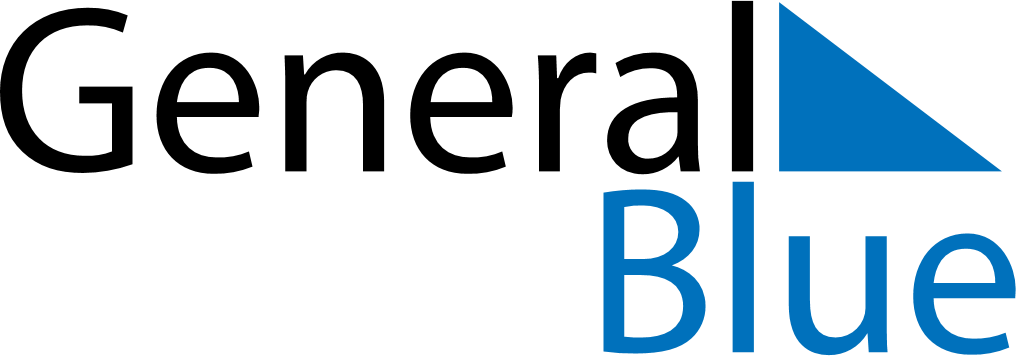 April 2024April 2024April 2024April 2024April 2024April 2024Lazdynai, LithuaniaLazdynai, LithuaniaLazdynai, LithuaniaLazdynai, LithuaniaLazdynai, LithuaniaLazdynai, LithuaniaSunday Monday Tuesday Wednesday Thursday Friday Saturday 1 2 3 4 5 6 Sunrise: 6:50 AM Sunset: 7:55 PM Daylight: 13 hours and 4 minutes. Sunrise: 6:48 AM Sunset: 7:57 PM Daylight: 13 hours and 8 minutes. Sunrise: 6:45 AM Sunset: 7:59 PM Daylight: 13 hours and 13 minutes. Sunrise: 6:43 AM Sunset: 8:00 PM Daylight: 13 hours and 17 minutes. Sunrise: 6:40 AM Sunset: 8:02 PM Daylight: 13 hours and 22 minutes. Sunrise: 6:38 AM Sunset: 8:04 PM Daylight: 13 hours and 26 minutes. 7 8 9 10 11 12 13 Sunrise: 6:35 AM Sunset: 8:06 PM Daylight: 13 hours and 30 minutes. Sunrise: 6:33 AM Sunset: 8:08 PM Daylight: 13 hours and 35 minutes. Sunrise: 6:30 AM Sunset: 8:10 PM Daylight: 13 hours and 39 minutes. Sunrise: 6:28 AM Sunset: 8:12 PM Daylight: 13 hours and 43 minutes. Sunrise: 6:26 AM Sunset: 8:14 PM Daylight: 13 hours and 48 minutes. Sunrise: 6:23 AM Sunset: 8:16 PM Daylight: 13 hours and 52 minutes. Sunrise: 6:21 AM Sunset: 8:18 PM Daylight: 13 hours and 57 minutes. 14 15 16 17 18 19 20 Sunrise: 6:18 AM Sunset: 8:20 PM Daylight: 14 hours and 1 minute. Sunrise: 6:16 AM Sunset: 8:22 PM Daylight: 14 hours and 5 minutes. Sunrise: 6:13 AM Sunset: 8:23 PM Daylight: 14 hours and 10 minutes. Sunrise: 6:11 AM Sunset: 8:25 PM Daylight: 14 hours and 14 minutes. Sunrise: 6:09 AM Sunset: 8:27 PM Daylight: 14 hours and 18 minutes. Sunrise: 6:06 AM Sunset: 8:29 PM Daylight: 14 hours and 22 minutes. Sunrise: 6:04 AM Sunset: 8:31 PM Daylight: 14 hours and 27 minutes. 21 22 23 24 25 26 27 Sunrise: 6:02 AM Sunset: 8:33 PM Daylight: 14 hours and 31 minutes. Sunrise: 5:59 AM Sunset: 8:35 PM Daylight: 14 hours and 35 minutes. Sunrise: 5:57 AM Sunset: 8:37 PM Daylight: 14 hours and 39 minutes. Sunrise: 5:55 AM Sunset: 8:39 PM Daylight: 14 hours and 44 minutes. Sunrise: 5:53 AM Sunset: 8:41 PM Daylight: 14 hours and 48 minutes. Sunrise: 5:50 AM Sunset: 8:43 PM Daylight: 14 hours and 52 minutes. Sunrise: 5:48 AM Sunset: 8:45 PM Daylight: 14 hours and 56 minutes. 28 29 30 Sunrise: 5:46 AM Sunset: 8:46 PM Daylight: 15 hours and 0 minutes. Sunrise: 5:44 AM Sunset: 8:48 PM Daylight: 15 hours and 4 minutes. Sunrise: 5:42 AM Sunset: 8:50 PM Daylight: 15 hours and 8 minutes. 